Тема урока: «Рациональное питание. Гигиена питания»Предмет: ОБЖ, основы военной подготовки	Класс: 5Булочкин Николай Николаевич, преподаватель-организатор ОБЖ, основы военной подготовки первой категории, Тверское суворовское военное училище,  г. Тверь  Конспект урокаЦель урока: сформировать у обучающихся  понятие «здоровый образ жизни».Задачи: Образовательные: - познакомить суворовцев с основными  составляющими здорового образа жизни: рациональным питанием и гигиеной питания.Развивающие: - развивать у обучающихся волевые качества, ответственность и внимание, способность самостоятельно мыслить и принимать решения.  Воспитательные:- воспитывать у суворовцев потребность в осмысленном выполнении правил здорового образа жизни и бережном отношении к своему здоровью.Ожидаемый результат: по содержанию:  у обучающихся сформированы ключевые компетенции в области знаний о рациональном питании и гигиене питания;по способам действия: обучающиеся умеют соблюдать общепринятые правила питания в повседневной жизни. Тип урока: урок формирования новых знаний, умений и навыков.Техническое обеспечение урока: - учебник «Основы безопасности жизнедеятельности». - М.: Просвещение, 2013.- презентация (аудиовизуальная информация в виде слайдов, видеофрагментов).План урока:1. Организационный момент.2. Актуализация знаний.3. Мотивация и  целеполагание.4. Формирование знаний, умений и навыков.5. Рефлексия.   6. Задание на самоподготовку.Конспект урокаСписок литературы: Байбородов Л. В., Индюков Ю. В. Методика обучения основам безопасности жизнедеятельности. – М.: ВЛАДОС, 2003.Грегор О., Жить не старея. Пер. с чешского/Предисловие Н. Б. Коростелева. М.: Физкультура и спорт, 2011. Зайцев Н. К., Колбанов В.В., Стратегия понимания здорового образа жизни                                        у учителей//Валеология: Диагностика, средства и практика обеспечения здоровья. Выпуск 3. Владивосток: Дальнаука, 2006. с. 148-153.Запорожченко В.Г., К понятию «здоровый образ жизни». -  Новгород,  Наука, 2010. Запорожченко В. Г.,  Образ жизни и вредные привычки. М.: Медицина, 2004.  Змановский Ю.Ф., Воспитаем детей здоровыми. М.: Медицина, 1989. 128с. Каргин А. Эффективные методы обучения ПМП// ОБЖ: Основы Безопасности Жизни. – 2006. - № 5. – С. 60-62.Смирнов А.Т., Хренников Б.О. Основы безопасности  жизнедеятельности /Академический школьный учебник. - М.: Просвещение, 2013. Сорокина Л. Компетентностный подход в обучении ОБЖ// ОБЖ: Основы Безопасности Жизни. – 2006. - № 12. – С. 13-15. Тронева Л. Ф. Использование современных технологий на уроках ОБЖ// ОБЖ: Основы Безопасности Жизни. – 2009. - № 10. – С. 26-27. Хромов Н. И. Преподавание ОБЖ в школе и средних специальных образовательных учреждениях. М.: Айрис-пресс, 2008.Этап урокаДеятельность преподавателяДеятельность обучающихсяI.ОрганизационныйФиксирует отсутствующих, проверяет состояние классного помещения и подготовленность обучающихся к уроку (рабочее место,  внешний вид).Проверяют подготовленность учебного места, внешнего вида,  приветствуют преподавателя.II. Актуализация знанийДавайте вспомним, какие основные понятия мы изучили на предыдущем уроке.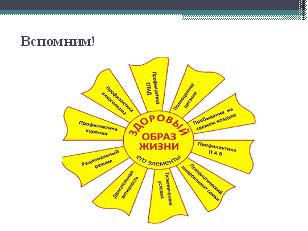 1.Нарисуйте ромашку, на листочках которой запишите составные части здорового образа жизни (работа выполняется на интерактивной доске и на отдельных листочках). 2. Высвечивает  столбик  терминов на доске. А теперь, составьте вопросы, используя эти термины.Вспоминают, что им известно по изучаемому вопросу.Отвечают на вопросы преподавателя.III. Мотивация и  целеполаганиеТема урока: Рациональное питание. Гигиена питания. Как вы думаете, что мы должны сегодня узнать на уроке, чему научиться? Сегодня мы еще добавим нашему «дереву ЗОЖ» ветки и листочки.  Основные составляющие здорового образа жизни: режим дня, двигательная активность и закаливание организма, рациональное питание и профилактика вредных привычек.Участвуют                           в диалоге, формулируют  цели урока.IV. Формирование знаний, умений и навыков1.Рациональное питание Рационально питаться — значит получать с пищей в достаточном количестве и в правильном сочетании все эти вещества.  2.  Основные необходимые организму питательные вещества.                                                                                          Углеводы — основной источник энергии. Они содержатся во всех пищевых продуктах, но особенно много их в крупах и фруктах.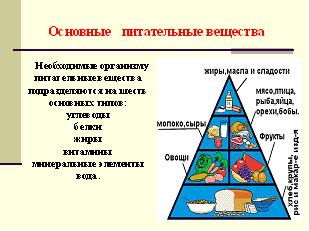 Жиры входят в состав клеток и тканей организма и участвуют во многих жизненно важных функциях. Они входят в пищевые продукты (масло, орехи, шоколад, сало).Белки служат основным материалом для построения клеток и тканей организма. Источниками белка являются мясо, рыба, яйца, творог, сыр, молоко, хлеб, картофель, фасоль, горох, рис, орехи.Витамины необходимы организму для  роста, развития и обмена веществ. Главным источником витаминов являются овощи, фрукты и ягоды.Минеральные вещества служат структурными компонентами зубов, мышц, клеток крови и костей. 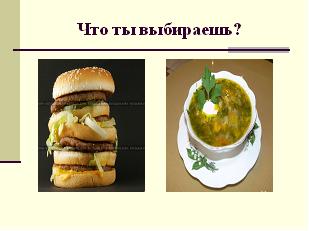 Вода — один из наиболее важных компонентов организма, составляющий 2/3 его массы. Суточная норма потребления жидкости около .3.  Основные правила приема пищи.В вашем возрасте, для того чтобы в достаточном количестве получать все необходимые питательные вещества, необходимо питаться 4 раза в день: завтрак, второй завтрак, обед и ужин. Для того чтобы пища, которую вы потребляете, шла на пользу, необходимо соблюдать ряд общепринятых правил:- относиться к еде с уважением и ответственностью (во время приема пищи не следует смотреть телевизор или слушать радио).- каждый кусок желательно пережевывать очень тщательно. - не следует садиться за стол возбужденным или усталым.- питаться по возможности разнообразно и не переедать, помнить, что переесть гораздо опаснее, чем недоесть. 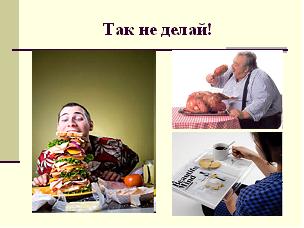 Работают в группах с текстом учебника.Применяют  знания.Работают в группах с текстом учебника.Применяют  знания.Работают в группах с текстом учебника.Применяют  знания.V. Первичная рефлексия1. В чем состоит значение рационального питания?2. Назовите основные правила приема пищи.3. Сравните свой режим  питания в рабочий и выходной день.Попытайтесь определить, какой режим питания более соответствует условиям здорового образа жизни и почему.4. Подумайте, какие продукты наиболее благоприятны для вас (повышают настроение, улучшают умственную и  физическую работоспособность и др.)?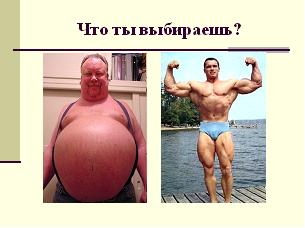 Выполняют творческое задание и объясняют свои действия.VI. Итоговая рефлексияОцените свою работу по 10 балльной шкале.- Как я работал? Где допустил ошибки? -Удовлетворен ли я своей работой?    Оценивают        степень достижения целей урока, свою активность на уроке.VI. Задание на самоподготовкуУчебник, параграф  6.3, прочитать и ответить на вопросы.Записывают задание.      